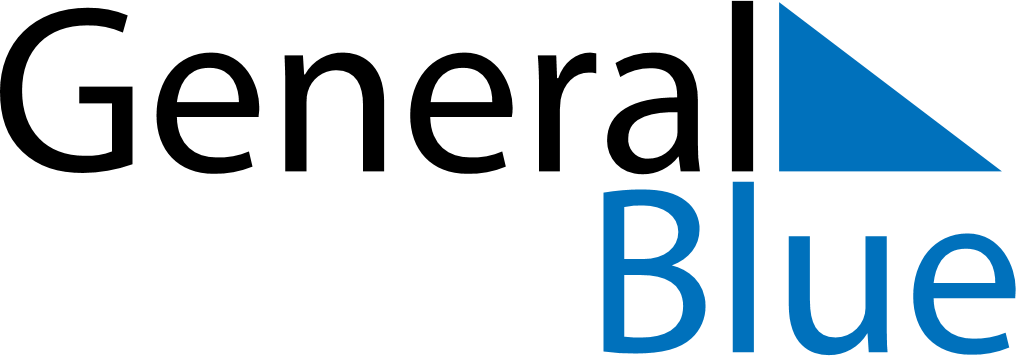 Weekly CalendarSeptember 30, 2019 - October 6, 2019Weekly CalendarSeptember 30, 2019 - October 6, 2019MondaySep 30MondaySep 30TuesdayOct 01WednesdayOct 02WednesdayOct 02ThursdayOct 03FridayOct 04FridayOct 04SaturdayOct 05SundayOct 06SundayOct 06My Notes